School name[Course number Couse title][Date of Classes][Building of Class]Course Syllabus – [Semester Year][Instructor Name][Instructor Title/Position]Office Location: [Enter office location]Office Phone: [Enter contact information] E-Mail: [Enter Instructor email address]Course Materials:Mastering Personal Finances, A Biblical Approach. Loose Leaf. 978-1-5178-0224-0Below two formats are available on-line only at https://www.bvtstudents.com/index.php?route=bvtproduct/search&search=blue)978-1-5178-0227-1978-1-5178-0226-4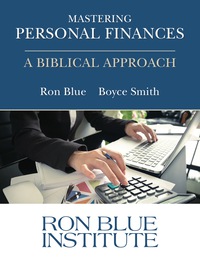 CashCourse- on-line at CashCourse: Your Real-Life Money Guide—On-line and free.Course Description: This course is an in-depth study of the biblical view of making and managing money and possessions.  The course coaches and trains you in the application of planning tools and processes that lead to true financial freedom.  You will learn to be a faithful manager of the resources that God has entrusted to each of us.Course Expectation: This course should be a part of your preparation for life in your family, workplace, church, and community. In everything you do, you will be expected to act in a professional manner, to uphold the highest ethical standards, to take pride in your learning and to strive for excellence in all your work. You should expect the Instructor to do the same.Learning is a collaborative undertaking, and the Instructor is committed to creating the best possible learning environment.Your future financial success and your ability to fulfill God’s purpose for your life do not depend on your theoretical understanding of some difficult mathematical concept or formula. Your success depends on your diligence and willingness to be obedient to God’s instruction concerning money.Course Outcomes: Upon completion of this course you should be able to: Describe a biblical worldview of making and managing moneyApply the financial planning tools and processes necessary to achieve true financial freedom.Teaching Methodology: [Enter all teaching modalities used in the course. Ex: class lecture, videos, guest lectures, LifeData Application]Exams: [Provide information regarding exams here] Grading Criteria: 
[Assessment 1:e.g., Participation] 							50 points [Assessment 2: e.g., Decision Making Matrix						20 points[Assessment 3: e.g., Summary Review Questions (10 points each)]			90 points[Assessment 4: e.g., Quizzes (10 points each)]						50 points[Assessment 5:e.g., Case Study (10 points each)]						100 points[Assessment 6: e.g., Final Exam								100 points                                  																					Total 	 500 points
Grading Scale: 
A [Select grading scale, e.g., 450-500 points]
B [Select grading scale, e.g., 400-449 points] 
C [Select grading scale, e.g., 350-399 points] 
D [Select grading scale, e.g., 300-349 points] 
F [Select grading scale, e.g., 0-299 points] Course Accommodations[Enter course accommodation section here]Attendance Policy [Enter course attendance policy here]Computer Policy: [Enter course computer policy here](Ex: You are allowed to use your laptop computer to take notes in class. The following activities are not permitted during class: (1) Internet use (chatting, surfing, posting, emailing, etc.); (2) Gaming; (3) Watching videos; (4) Listening to music or other audio files. Violators will be dealt with accordingly and may risk the use of computers in class for the entire semester.)Classroom Etiquette: [Enter classroom Etiquette here](Ex: Bringing cell phones and other instruments of technology to class is allowed, however they are not to be used during class, this includes texting. Use of these devises can disrupt the learning environment. Private conversations during class can also disrupt the learning environment. Please be considerate of others and exercise good judgment in the area of classroom etiquette. Beverages are permissible in the classroom. Other food items should be consumed before entering the classroom.)Homework/Assignment Policy: [Enter homework and assignment policies here](Ex: Any written work is due at the beginning of the class indicated on the class schedule. Each assignment must be submitted in the format indicated by your instructor. Submission in other formats will receive an automatic 5 point deduction. Homework submitted late will receive an automatic 10 point reduction for each day that it is late. )Honesty, Cheating, Plagiarism, and Forgery[Enter academic honesty policies here]Calendar:Wk#MPF ChapterTopicsIn Class ActivitiesAssignmentsDue dates: All assignments will be on BBMPF ChapterTopicsIn Class ActivitiesAssignmentsDue dates: All assignments will be on BB1IntroductionCourse IntroductionLinking Faith and FinancesCash Diary and tracking your moneyOrganize Small GroupsStart IP03-Cash DiaryIP01 Literacy SurveyIP02-Profile21-2A Biblical View of Money and ContentmentMoney, Emotions, and RelationshipsBudgetingDiscussions about God Owns It AllFollow up on implications of cash diary resultsBudget workshopDue before class: Week 2HW01IP03-Cash Diary33GoalsDecision MakingBudgetingDiscussion about SMART GoalsDecision matrix exerciseBudget workshopDue before class: Week 3HW02IP04- Budget Feb44Financial Planning ProcessBudgetingReview Financial StatementTeam semester goals finalizeDue before class: Week 4HW03Team Project 01 GoalsNews1-Team 1IP05 Financial Statement55How to Plan and Control Your Cash FlowHow to effectively use Financial InstitutionsEmergency FundsDue before class: Week 5HW04News1-Team 2IP05 Financial Institutions66-7The Role of Giving in Financial PlansThe Role of Saving and Compounding and the Time Value of MoneyIntroduce Final Exam Part 1Due before class: Week 6HW05News1-Team 3IP06- Budget March77The Basics of Saving and InvestingTeam Goals UpdateDue before class: Week 7HW06IP07: Investing RiskIC05News1-Team 4 88Wise use of Credit and DebtIntroduce Final Exam Part 2Introduce Group Project 2Due before class: Week 8HW07IP08: Investing StrategyIC06News1-Team 5 99How to Pay for College and Managing Student LoansDue before class: Week 9HW08IP09 Credit ReportIC07News2-Team 1IP101 Budget November1010HousingTransportationTeam Goals UpdateDue before class: Week 10HW09News2-Team 2 IP11 Fin state @gradIP12 Budget April1111How to control Lifestyle Spending – part 2Presentations of Team Project 02 After Grad BudgetDue before class: Week 11HW10Team Project 2News2-Team 3 Final Exam Part 1 due1212Buying InsuranceDue before class: Week 12HW11News2-Team 4 IP13 Individual After Grad Budget 1313Careers, Calling, and CompensationDue before class: Week 13HW12IP14 Health Ins News2-Team 5 Final Exam Part 2 due1414Planning for taxes and estatesTeam Project 01 Semester End Progress Report PresentationsDue before class: Week 14HW13Team Project 01 FinalFinal ExamOn-line Final Exam